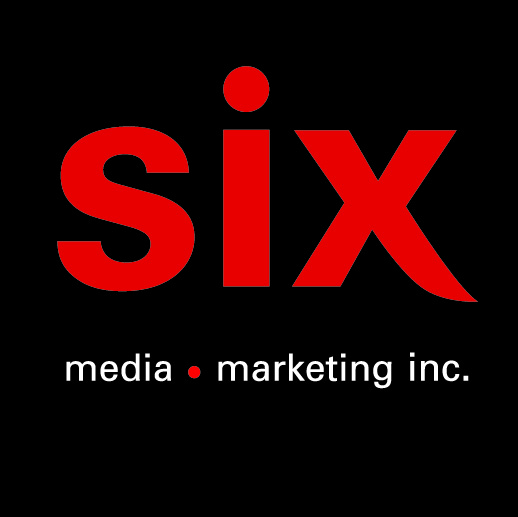 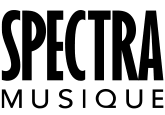 BOBBY BAZINIPearl – Premier extrait et pièce-titre de son nouvel album à paraître le 25 août via Spectra Musique« Pearl a beau être mon cinquième album en quatorze ans de carrière, j’ai néanmoins l’impression que c’est aussi mon premier, en quelque sorte. J’avais toujours rêvé de créer un album comme ça et j’ai maintenant l’expérience, la maturité, la liberté et l’équipe pour le faire » - Bobby BaziniMontréal, mars 2023 – L’auteur-compositeur Bobby Bazini est de retour avec « Pearl », premier extrait et pièce-titre de son 5ième album à paraître le 25 août prochain via Spectra Musique. Reconnu pour sa voix suave et sa sonorité unique, Bobby Bazini offre avec Pearl une chanson dans laquelle le parfait mélange de Soul et de Folk créant un son qui se situe quelque part entre Bill Withers et Michael Kiwanuka. « Pearl est ce qui a déclenché tout le processus de création pour moi. Je suis tombé sur un article du National Geographic qui expliquait comment se formait une perle. Lorsque des corps étrangers comme des grains de sable entrent dans l’huître, celle-ci se protège en entourant ceux-ci de plusieurs couches successives de nacre. D’un irritant, l’huître réussit à créer l’une des matières les plus rares et belles au monde! Ce concept m’a fasciné. J’ai commencé à faire un lien avec une période plus sombre que je venais de traverser et j’ai eu fortement envie d’écrire là-dessus. » raconte Bobby. « J’ai eu l’idée en tête pendant six mois, jusqu'à ce que je rencontre Connor Seidel. Pearl a été la première chanson que nous ayons écrite »L’extrait « Pearl », tout comme le reste album, a été réalisé et par Connor Seidel au Treehouse Studio près de Montréal. Outre Seidel, Bazini s’est entouré du claviériste Conner Molander (Half Moon Run), du batteur Robbie Kuster (Patrick Watson), de la harpiste Eveline Grégoire-Rousseau (Barr Brothers), du flutiste et saxophoniste Félix Petit (Les Louanges) et d’Antoine Gratton aux arrangements de corses.Source : Spectra MusiqueInformation : Simon Fauteux / Patricia Clavel